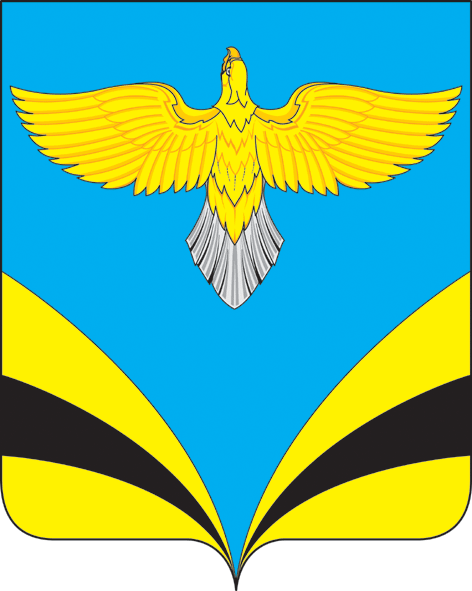 Главасельского поселения Преполовенкамуниципального района          БезенчукскийСамарской областиПОСТАНОВЛЕНИЕот  12 мая   2017 года № 22            с. Преполовенка О проведении публичных слушаний по вопросу о внесении изменений в Правила землепользования и застройки сельского поселения Преполовенкамуниципального района Безенчукский Самарской областиВ соответствии со статьями 31, 33 Градостроительного кодекса Российской Федерации, руководствуясь статье 28 Федерального закона от 6 октября 2003 года № 131-ФЗ «Об общих принципах организации местного самоуправления в Российской Федерации», Уставом сельского поселения Преполовенка муниципального района Безенчукский Самарской области, Правилами землепользования  застройки сельского поселения Преполовенка муниципального района Безенчукский Самарской области, утвержденными решение Собрания представителей сельского поселения Преполовенкамуниципального района Безенчукский Самарской области от 19 декабря 2013 года № 86/43 (далее – Правила), постановляю:1. Провести на территории сельского поселения Преполовенка муниципального района Безенчукский Самарской области публичные слушания по проекту решения Собрания представителей сельского поселения Преполовенка муниципального района Безенчукский Самарской области «О внесении изменений в Правила землепользования  застройки сельского поселения Преполовенка муниципального района Безенчукский Самарской области» (далее – Проект решения о внесении изменений в Правила).2. Срок проведения публичных слушаний по Проекту решения о внесении изменений в Правила – с «12» мая 2017 года по «10» июля 2017 года.3. Срок проведения публичных слушаний исчисляется со дня официального опубликования настоящего постановления и Проекта решения о внесении изменений в Правила до дня официального опубликования заключения о результатах публичных слушаний.4. Органов, уполномоченным на организацию и проведение публичных слушаний в соответствии с настоящим постановлением, является Комиссия по подготовке проекта правил землепользования и застройки сельского поселения Преполовенка муниципального района Безенчукский Самарской области (далее – Комиссия).5. Представление участникам публичных слушаний предложений и замечаний по  Проекту решения о внесении изменений в Правила, а так же их учет осуществляется в соответствии с главой IV Правил.6. Место проведения публичных слушаний (место ведение протокола публичных слушаний) в сельском поселении Преполовенка муниципального района Безенчукский Самарской области: 446222, Самарская область, Безенчукский район с. Преполовенка, ул. Центральная, д. 53.7. Провести мероприятия по информированию жителей поселения по вопросу публичных слушаний в каждом населенном пункте: В селе Преполовенка – 12 мая 2017 года  в 18:00, по адресу:             с.Преполовенка, ул.Центральная д.53;   На  ж.д. станции Мыльная  – 18 мая 2017года  в 18:00, по адресу:   ж.д. станции Мыльная , ул.Дачная д.3 кв.2;в пос.Экономия  – 19  мая  2017 года  в 14:00, по адресу: пос.Экономия  ул.Степная д.6;в железнодорожной будке 1004 км. 19 мая 2017 года в 18:00, по адресу: ул.Железнодорожная д.1 кв.1;8. Комиссии в целях доведения до населения информации о содержании Проекта решения о внесении изменений в Правила обеспечить организацию выставок, экспозиций демонстрационных материалов в месте проведении публичных слушаний (месте ведения протокола публичных слушаний) и в местах проведения мероприятий по информированию жителей поселения по Проекту решения о внесении изменений в Правила.9. Прием замечаний и предложений от жителей поселения и иных заинтересованных лиц по Проекту решения о внесении изменений в Правила осуществляется по адресу, указанному в пункте 6 настоящего постановления, в рабочие дни с 10 часов до 19 часов, в субботу с 12 до 17 часов.10. Прием замечаний и предложений от жителей поселения и иных заинтересованных лиц по Проекту решения о внесении изменений в Правила прекращается 3 июля  2017 года.11. Назначить лицом, ответственным за ведение протокола публичных слушаний, протоколов мероприятий по информированию жителей поселения по вопросу публичных слушаний, Плотникову  А.И.12. Опубликовать настоящее постановление в газете «Вестник сельского поселения Преполовенка».13. Комиссии в целях заблаговременного ознакомления жителей поселения и иных заинтересованных лиц с Проектом решения о внесении изменений в Правила обеспечить:официальное опубликование Проекта решения о внесении изменений в Правила в газете «Вестник сельского поселения  Преполовенка»;размещение Проекта решения о внесении изменений в Правила на официальном сайте Администрации сельского поселения Преполовенка муниципального района Безенчукский Самарской области в информацинно-телекоммуникационной сети «Интернет» - http://prepolovenka.ru/.Беспрепятственный доступ к ознакомлению с Проектом решения о внесении изменений в Правила в здании Администрации поселения (в соответствии с режимом работы Администрации поселения).В случае, если настоящее постановление и (или) Проект решения о внесении изменений в Правила будут опубликованы позднее календарной даты начала публичных слушаний, указанной в пункте 2 настоящего постановления, то дата начала публичных слушаний исчисляется со дня официального опубликования настоящего постановления и Проекта решения о внесении изменений в Правила. При этом установленные в настоящем постановлении календарная дата, до которой осуществляется прием замечаний и предложений от жителей поселения и иных заинтересованных лиц, а так же дата окончания публичных слушаний определяются в соответствии с главой IV Правил.Глава   сельского поселения Преполовенка  муниципального района БезенчукскийСамарской области                                                           В.Б.Васильев